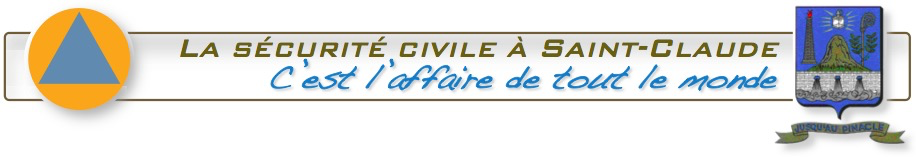 « Communiqué spécial »Notre Page Internet en Sécurité civile fait peau neuveComme l’indique l’expression dans l’image ci-dessus, La Sécurité civile à Saint-Claude, « C'est l’affaire de tout le monde ». Cette expression n’est pas vide de sens. Elle sous-entend que tout un chacun a des responsabilités en matière de Sécurité civile, et ce, dans les diverses dimensions de la sécurité civile, que sont la « Prévention », la « Préparation », l’ « Intervention » et le « Rétablissement ».La municipalité de Saint-Claude maintient à jour et opérationnel un Plan de sécurité civile depuis fort longtemps. Une équipe de conseillers/conseillères de la municipalité, tout le personnel de la municipalité et du service de sécurité incendie, ainsi que plusieurs citoyens volontaires et citoyennes volontaires y contribuent. Chaque citoyen a aussi des responsabilités à cet égard et devrait en être informé et prêt « avant » un évènement important. Savez-vous comment vous préparer en cas d’évènement majeur pour mieux subvenir à vos besoins ? Que faut-il avoir en main exactement pour disposer d’un niveau d’autonomie minimal pour subvenir à ses besoins ? Savez-vous comment vous seriez alerté, avisé et informé par la municipalité pendant un sinistre majeur ou un sinistre appréhendé ? Et quoi faire dans de tels cas ? En cas d’évacuation, savez-vous où est situé notre refuge ou centre d’hébergement temporaire si vous deviez en avoir besoin ? Y a-t-il un point de rassemblement où retrouver vos familles et vos proches si vous ne pouviez pas vous rendre à votre résidence ?Que faut-il apporter avec soi dans de tel cas. Que fait-on alors avec pitou et minou ?La nouvelle page Internet en Sécurité civile, sur le site de la municipalité vous explique le tout avec les consignes nécessaires. Des articles d’information concis y sont inclus. Vous pouvez les télécharger et les conserver en cas de besoin. Des liens vers d’autres sites Internet et articles d’information y sont indiqués. De plus, cette page n’est pas « statique », c'est-à-dire qu’elle sera bonifiée et mise à jour en continu pour vous garder au courant de toutes les nouveautés sur ce sujet.Nous vous invitons fortement à prendre connaissance de cette page Internet et d’y retenir les informations importantes qui y sont décrites. Car, la Sécurité civile, « C’est l’affaire de tout le monde » et nous comptons sur votre collaboration. Cette page est accessible sur le site de la municipalité à cette adresse :https://www.municipalite.st-claude.ca  voir l’onglet « Services municipaux », cliquez « + de DÉTAILS » et Sécurité publique.Donné à Saint-Claude, ce 17 janvier 2022France LavertuDirectrice généraleEt greffière